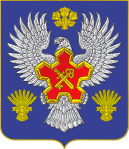 ВОЛГОГРАДСКАЯ ОБЛАСТЬ П О С Т А Н О В Л Е Н И ЕАДМИНИСТРАЦИИ ГОРОДИЩЕНСКОГО МУНИЦИПАЛЬНОГО РАЙОНАот 28 июля 2015 г.  № 947О внесении изменений в схему размещения нестационарных торговых объектов на территории Городищенского муниципального района, утвержденную постановлением администрации Городищенского муниципального района от 14 ноября 2014г № 2165 	В соответствии с постановлением Губернатора Волгоградской области от 18 ноября 2014 г. N 130 «Об утверждении Порядка разработки и утверждения схем размещения нестационарных торговых объектов на территории Волгоградской области», на основании заявления врип главы администрации  Городищенского городского поселения Санеева В.А. от 16.07.2015 г № 1783,  на основании  Протеста прокуратуры от 20.07.2015 № 7-37-2015 на постановление администрации Городищенского муниципального района от 14 ноября 2014г № 2165,                               п о с т а н о в л я ю:1.Внести изменения в Схему размещения нестационарных торговых объектов на территории Городищенского муниципального района в части исключения следующих объектов в Городищенском городском поселении:2. Постановление подлежит опубликованию в общественно-политической газете Городищенского муниципального района «Междуречье» и на официальном сайте администрации Городищенского муниципального района.3. Контроль за исполнением постановления возложить на заместителя главы администрации по экономике и финансам Чумакова С.П.Глава администрации Городищенскогомуниципального района                                                                                      А.Н. Тарасов№ п/пНомер места на графической схемеВид объекта(палаткаларек,павильон, сезонное летнее кафе)Адрес места расположенияобъектаПлощадьнестационарноготорговогообъекта (кв.м)Площадьземельно-го участка (кв.м)Специали-зацияторговогообъектаСобственник земельного участка, на котором размещается нестационар- ный торговый объект12345578251.25павильонр.п.Городище, пл.40 лет Сталинградской битвы3535кондитерские мучные изделияАдминистрация Городищенского муниципального района261.26павильонр.п.Городище, пл. 40 лет Сталинградской битвы3535рыбаАдминистрация Городищенского муниципального района271.27павильонр.п.Городище, пл. 40 лет Сталинградской битвы2540цветыАдминистрация Городищенского муниципального района281.28павильонр.п.Городище, пл. 40 лет Сталинградской битвы3030продуктыАдминистрация Городищенского муниципального района321.32киоскр.п.Городище, пл. 40 лет Сталинградской битвы1010бахчевые культуры, овощи, фруктыАдминистрация Городищенского городского поселения1041.104павильонр.п.Городище, пл. Павших Борцов (около церкви)1515цветыАдминистрация Городищенского городского поселения